Consell Orientador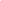 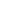 CompetènciesL’equip docent del grup al que pertany l’alumne, tenint en compte les competències generals assolides al llarg de l’etapa, valora que l’alumne:No ha assolit les competències de les àrees de l’etapaHa assolit alguna de les competències de les àrees de l’etapaL’equip docent observa en l’alumne les habilitats, les estratègies i els procediments necessaris relacionats amb les competències transversals:Àmbit personal i socialÀmbit digitalInteressos de l’alumneL’equip docent ha observat que els interessos i les aptituds de l’alumne estan relacionats amb els àmbits següents:Social i humanísticArtístic i espacialLògic i matemàticExperimental i naturalComunicatiu i relacionalCorporal i físicAltres: ...........................................................................................................................................................................................................................................................................................................................................................................................................Actuacions realitzades en matèria d’orientació acadèmica i professional:L’equip docent al llarg de l’etapa ha realitzat les següents actuacions:Anàlisi de les competències, aptituds, interessos, personalitat i valors ocupacionals pròpies de l’alumne/aAnàlisi de les distintes possibilitats que ofereix el sistema educatiu i el món laboralValoració de la correspondència entre les competències de l’alumne/a i l’ opció formativa per la qual aquest  mostra interèsObservació i detecció dels entorns professionals que més interessen a l’alumne:..........................................................................................................................................................................................................................................................................................................................................................................................................................................................................Valoració de l’equip docentL’equip docent, atenent a aquests resultats i, tot vetllant per la continuïtat en el sistema educatiu d’aquest alumne/a, valora que:Tingui accés a un cicle de formació professional bàsica (FPB)Pugui continuar els seus estudis amb aprofitamentExpectatives a mig termini de l’alumneL’alumne ha explicitat la seves expectatives en :Incorporació al món laboralContinuació d’estudis opció: .............................................................................................Altres: ................................................................................................................................Participació i comunicació amb la famíliaEl tutor ha mantingut relació amb la família/tutor de l’alumne per tal de dóna’ls-hi a conèixer:El nivell competencial, interessos i aptituds del seu fillLes actuacions realitzades en matèria d’orientació acadèmica i professional realitzades en el centreLes expectatives del seu fillMotius pels quals es proposa l’escolarització en un cicle d’FPB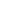 Altres consideracions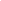 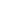 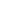 